辽宁省农机流通协会辽农机流通协字【2022】6号2023辽宁现代农业机械装备暨农业物资博览会 公告2023年3月10日-11日  沈阳国际展览中心【展会时间】布展时间：3月09日8:30-17:00开    幕：3月10日9:28展    期：3月10日-3月11日撤展时间：3月11日15:00【展会地点】沈阳国际展览中心（沈阳市苏家屯区会展路9号）【组织机构】主办单位：辽宁省农机流通协会辽宁省农业机械化研究所辽宁省饲料工业协会沈阳市农业产业化龙头企业协会支持单位：辽宁省现代农业生产基地建设工程中心沈阳市农业农村局沈阳市商务局沈阳农业大学辽宁省农机学会承办单位：沈阳融聚祥展览展示服务有限公司 【展会概述】为贯彻落实习近平总书记在东北考察和在深入推进东北振兴座谈会讲话精神、国务院常务会议关于加快推进农业机械化和农机装备产业升级的战略部署以及因地制宜推进示范区数字化建设，助力乡村振兴和辽宁振兴发展，提升种植业、畜牧业、渔业、农产品加工业的农机装备水平，推进农机装备智能化发展，展示辽宁农机装备制造业新技术、新产品、新成果，搭建新型农业经营主体与先进装备制造业合作发展平台，加快辽宁现代农业建设步伐。 展会以“智能、创新、惠农、共赢”为主题，促进先进智能化农业机械设备、农资产品产销对接和农业科技创新，提升农业机械和农用物质品牌的知名度和公信力，不断夯实现代农业发展的装备基础，为推动辽沈地区农业发展做出新的贡献。【展区划分及联系人】 1、大型农机装备展区—室外展场（6000㎡）。主要展示智能农机装备、无人机、动力机械、耕整地机械、种植施肥机械、田间管理机械、排灌机械、农田基本建设机械、收获机械、收获后处理机械、秸秆收储加工机械等。 2、农牧机械配件及灌溉技术展区—室外（1000㎡）。主要展示畜牧养殖设备、农牧机械配件及节水温室灌溉技术产品。3、展会综合协调。负责大会的活动申报、组织沟通等综合协调工作。联系单位：辽宁省农机流通协会联 系 人：王亿林 18602460956（微信同步）            梁影 17824039109（微信同步）刘丹 13700100068；邮     箱：blhlnnj521@163.com【展位规划及收费标准】        展区设在沈阳国际展览中心室外展场，室外展场为机械主场地，2万平方米展场分别规划出24个10m×10m规格的特装展位、180个6m×6m规格的精标展位及若干个3m×6m拼标展位。以及智慧农业装备展区和零部件展区两部分，规划出不等面积的特装展位和3m×3m国际标准展位若干个。【产品准入】1、农机类产品：需符合国家农机行业相关标准的产品。2、农产品类：需符合“三品一标”认证，即：无公害农产品、绿色食品、有机农产品和农产品地理标志产品。3、农资类：禁止销售转基因种子及各类限用禁用等农资类产品。 【参展方法】         参展企业在各自展区内以实物、样品、模型、图片、音像进行产品宣介、现场演示、商贸洽谈、交易。        参展单位报名时间为2022年09月02日至2023年3月08日。拟参展单位登录关注展会官方网站www.lnnj521.com、官方公众号“辽宁农机商情” 和农机360网、农机1688网、中国农机网等同步发布的展会公告,请自行下载附件，按照要求填写“展位申请合同表”，加盖公章后扫描发电子版至辽宁农机展会专用邮箱blhlnnj521@163.com、8421103@qq.com，具体展位以组委会确认为准。        布展和撤展期间展会组委会免费提供吊车、叉车和卸车平台，高峰期难免等候排队，请参展商谅解并配合！【参会代表】1、邀请东北地区政府涉农部门人员调研考察。2、邀请行业龙头企业、农合组织、农机农技推广单位、经销代理商现场洽谈。3、邀请农业专家、农机专家及技术人员现场交流。4、邀请广大合作社、种粮大户、家庭农场和农民朋友现场咨询采购。辽宁省现代农业生产基地建设工程中心辽宁省农机流通协会2023年01月01日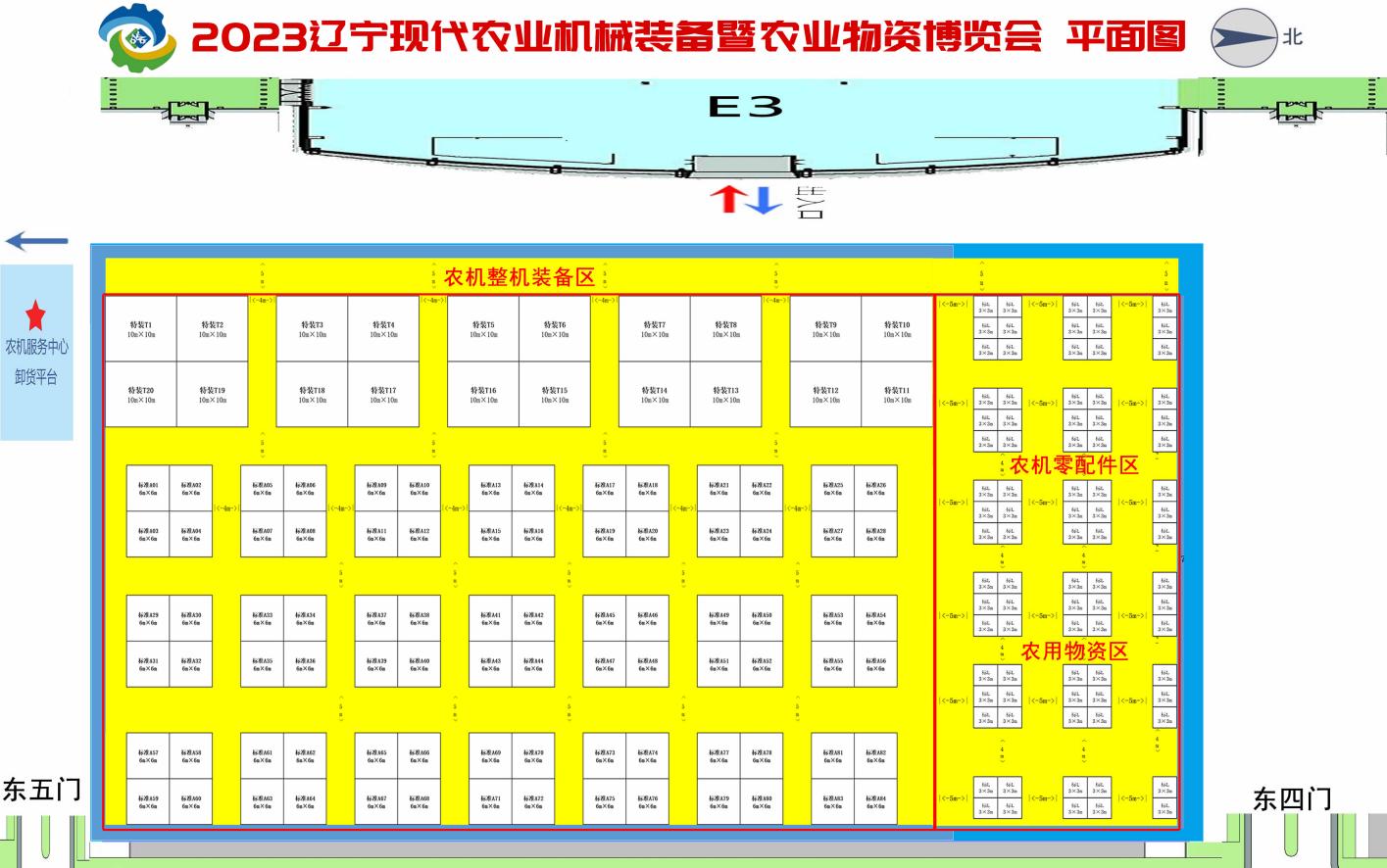 